SMOOTHIE WEDNESDAYS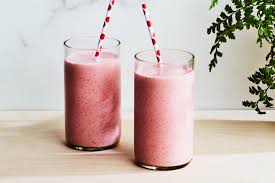 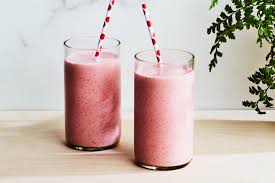 IN SUPPORT OF COINS FOR BOOKS!!This February 2020, our school will participate in the annual Coins for Books Campaign sponsored by Tattletales Book Store. ESS will benefit from the funds we raise, earning books from Tattletales, plus an extra percentage of the total amount of donations received by Tattletales.We are planning to sell nutritious smoothies on Wednesdays throughout the month of February.  If you are interested in helping make this campaign a success there are a few ways to do that, we will need a few hands to help make and deliver smoothies, so if you have a few hours to help out please let Mrs. Parker know (tparker@hrce.ca) or if you’d like to help out by donating ingredients for the smoothies, we would welcome donations of frozen strawberries, vanilla yogurt, canned (in water/natural juices) peaches, pears and pineapple (these can be dropped off to the office anytime up until Monday, February 3rd.)Smoothies will be served just prior to the start of lunch (12:05pm) on February 5th, 12th, 19th and 26th. Thank you for your support in keeping our library full of good books--------------------------------------------------------------------------------------------------------------------------------------------------Name:									Class: 			COST - (Total for the 4 weeks is $10.00)      	Paid: 			Forms & money are due in to Mrs. Parker (office) by 9:10am Monday, February 3rd, 2020